Bogotá, D.C., abril de 2021 Señor:GUILLERMO RIVERA Veedor DistritalVeeduría Distrital de Bogotácomunicaciones@veeduriadistrital.gov.cogrivera@veeduriadistrital.gov.coLa CiudadAsunto: Remisión de resultados de la Audiencia Pública de Rendición de Cuentas de la localidad de Santa FeEstimado doctor Rivera:Con la presente hacemos entrega del material de informes y sistematización de la preguntas y comentarios realizados por los ciudadanos participantes de los eventos de Diálogos Ciudadanos y Audiencias Publica de Rendición de Cuentas de la Alcaldía Local de Santa Fe, realizada el 14 de abril de 2021, y como parte de los insumos entregados encontraran:Formato de Sistematización de la Audiencia Pública de Rendición de Cuentas.Documento proceso de los diálogos con la Agenda de la jornada, metodología propuesto.Acta de la Audiencia Pública de Rendición de CuentasDocumento Resultados Encuesta De Satisfacción.Listado de asistencia virtual.Estaremos atentos a cualquier requerimiento adicional.CordialmenteDAIRO ALIRIO GIRALDO CASTAÑOAlcalde Local de Santa Fe cdi.santafe@gobiernobogota.gov.co 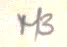 Proyectó: Mariana Becerra – Contratista Oficina de Participación ALSF 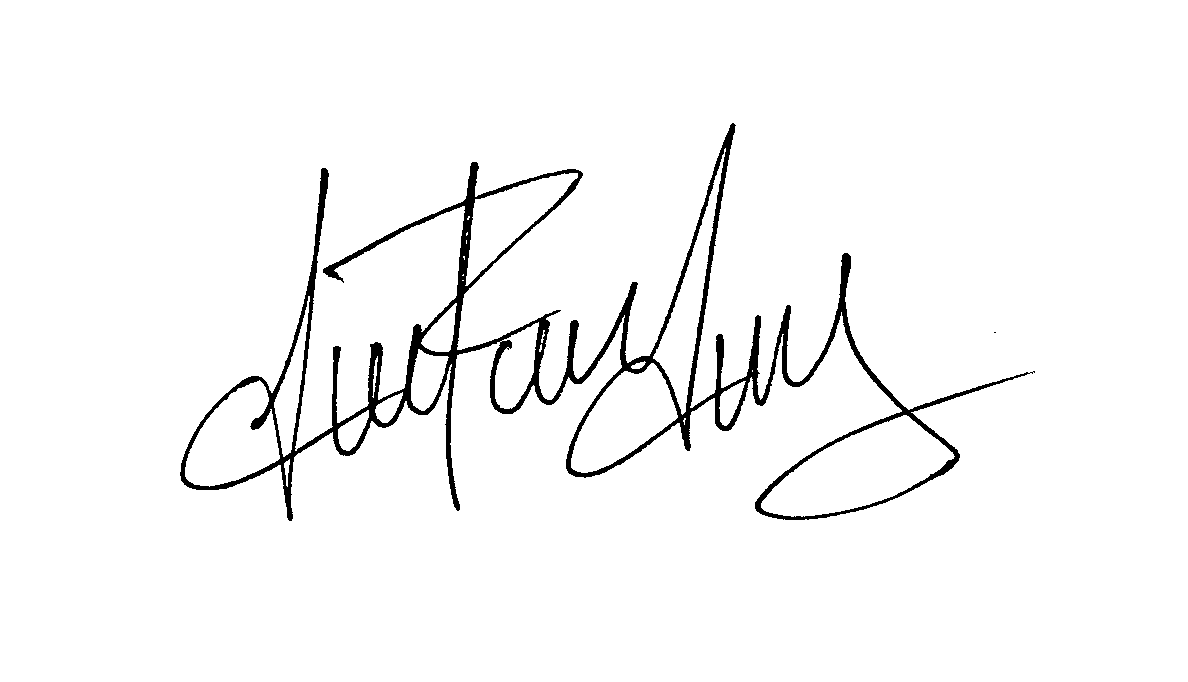 Revisó: Luis Fernando Martínez – Contratista Coordinador de participación ALSF 